Cavalry Primary School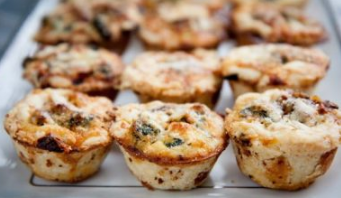 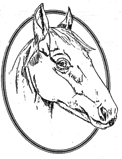                                                      Cookery ClubRecipe CardMini Christmas Quiches